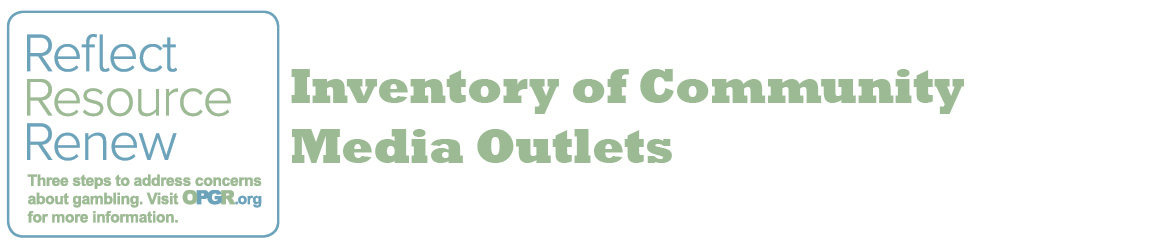 Each community has a unique variety of media outlets, events, venues, and other media placement opportunities where problem gambling prevention resources can be distributed. Using this tool, identify the media placement opportunities that exist in your community, so you can make strategic decisions about ways to share media. Video Video Television StationsLocal Access TVOtherAudioAudioRadio StationsPA SystemsOtherPrint Print NewspaperTown/Organizational    NewslettersBulletin Boards/BillboardsBrochure/Card RackEvent to Distribute OtherElectronicElectronicSocial MediaWebsitesOtherEventsEventsFairs or CelebrationsOther